2022-2023 Draft Calendar OptionsOption 2 – No ERF (staff vote 52%; 83 votes)4 Holidays (Labor Day, Thanksgiving, Christmas, MLK Jr.)4 Professional Development Days2 Curriculum Days2 Opening/Closing Days173 Student Instructional Days185 Total School DaysFirst Day of School for students August 10; last for students May 22Start and End Times the same as this yearFall Break October 3 – October 7Winter Break December 19 - January 2Spring Break April 3 - April 7Election Days – School Closed November 8 and May 16Only Early Release Days: September 30, November 22, December 16, March 31, May 19, and May 22395 Instructional Minutes DailySurvey Responses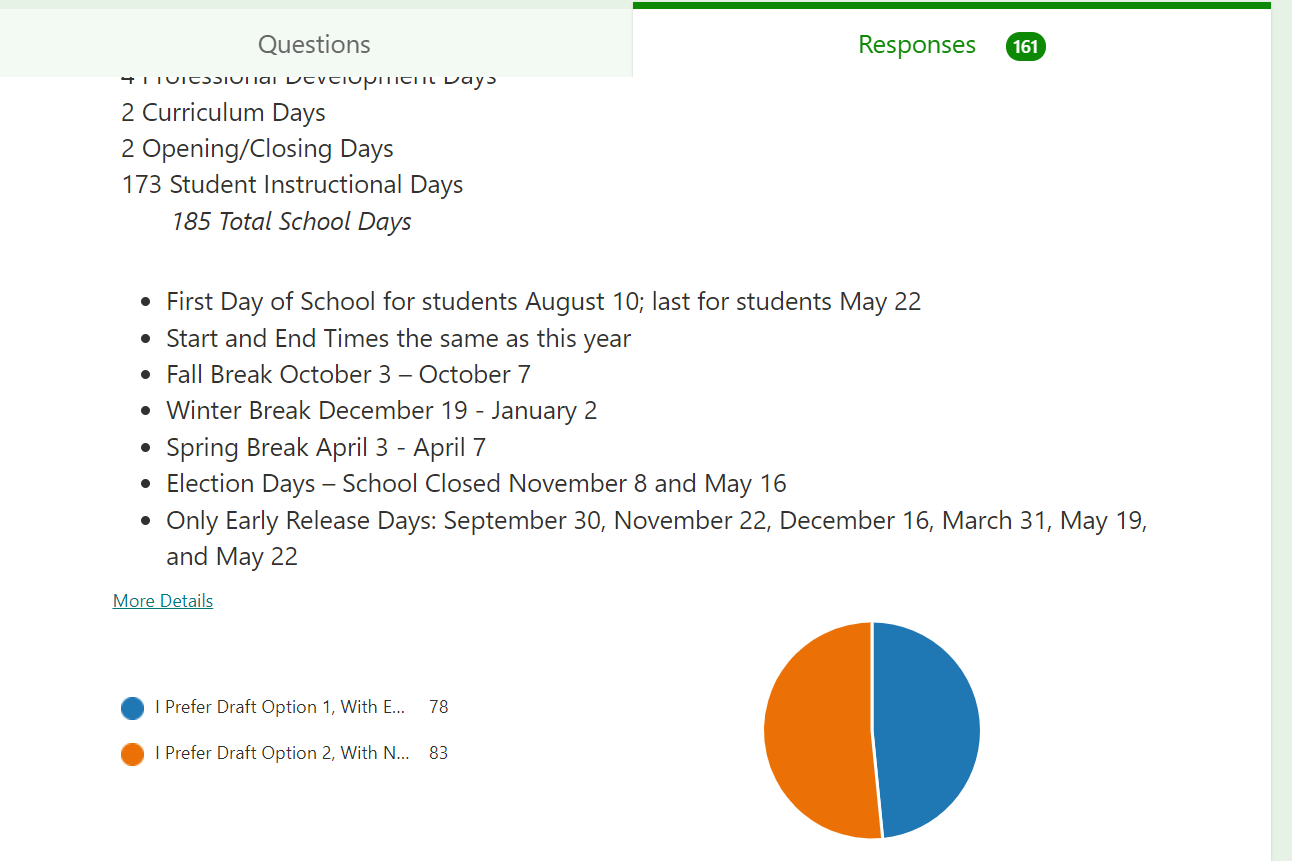 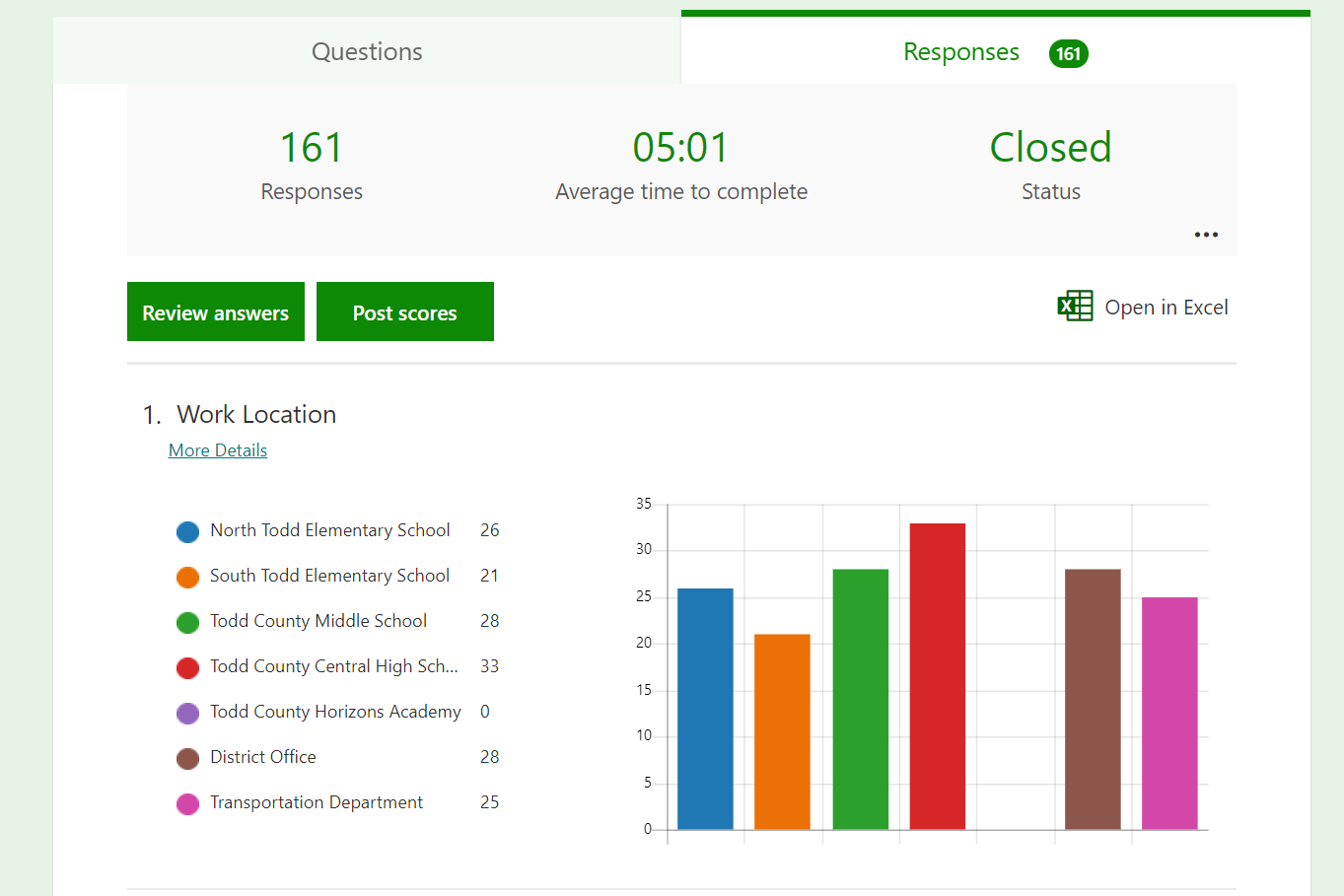 